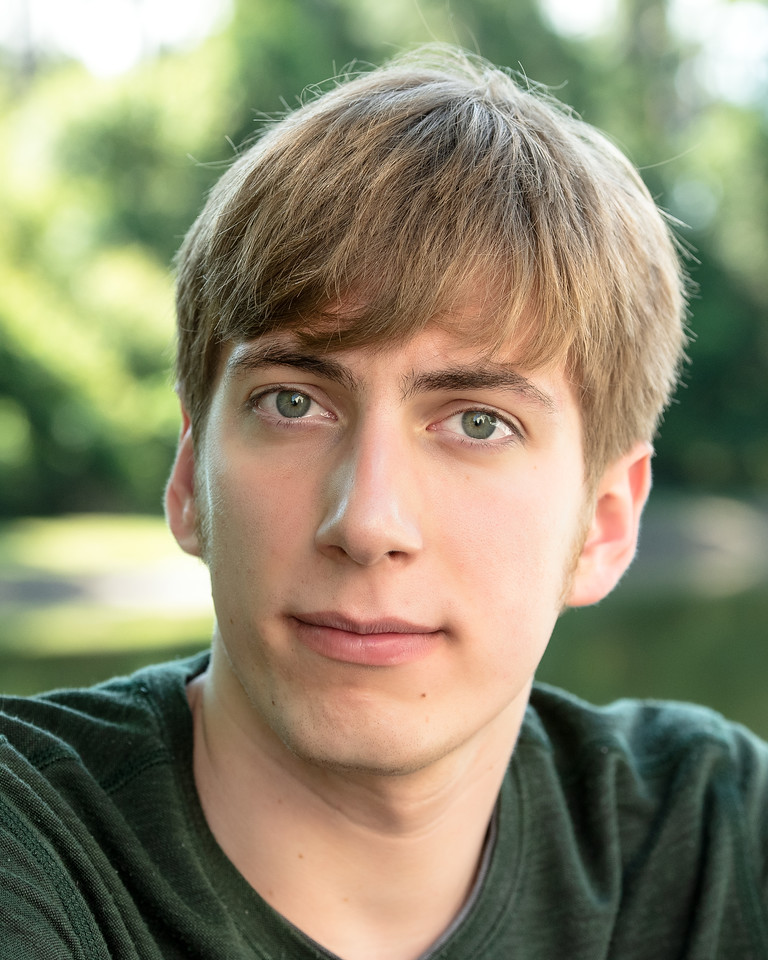 Jordan BertkePhone: 727-656-6144Email: jordanbertke@hotmail.comVoice: Bari-tenor  	 	 	       		              Height: 6’Eyes: Blue/green					Hair: Dark BlondeProfessional Theatre 	Murder on Blueberry... 	    Donny B. 	                        Susan Nichols                        2nd Stage Theater	Blind Double Date	    Greg		                   Self-Directed	  	Airtight Theatre	Creatures of the Night	    Barnacle Barney	           JC York			ZooTampaThe Friendzone 	    Todd			     Self-Directed	             Airtight Theatre	Christmastown		    Bumble		     Tim Brown			Busch Gardens, Tampa FL	Echo Nevada 		    John C.		     Anna Brennan	             ArtsFusion	The Fairy Home Comp…   Performer		     Tom Barker                            Una VoceOther Theatre (Selected)	My Big… Irish Funeral	Ryan “Rono”	 Maher       Madison Rice		Carrollwood Players	Bye Bye Birdie		Bartender (Voice)	     Brianna Larson		Theatre eXceptionalUrinetown		     Lockstock		     Scott Cooper			SPC Theatre	She Kills Monsters 	     Miles		     Dan Granke			USF Theatre	Machinal 		     Various	   	     Dora Arreola		USF Theatre	Oliver! 		                  Dr. Grimwig (Voice)	     Brianna Larson		Theatre eXceptional	Fiddler on the Roof             Lazar Wolf		     Scott Cooper			SPC Theatre	Sweet Charity 	                  Ensemble		     Doug Hall			USF Theatre	Little Shop of Horrors        Orin/Mrs. Luce               Scott Cooper	  		SPC Theatre	Zombie Prom 		     Jonny Warner                 Scott Cooper	 SPC TheatreTechnical Theatre	Blind Double Date	    Playwright, Director	 Airtight Theatre	Elf Jr.		    Director	 East Lake High SchoolThe Friendzone		    Playwright, Director					Airtight Theatre	Internship		    Various Positions             Tiffany Ford                          American Stage Theatre	S.P.A.R. 	                 Director						East Lake High SchoolEducation	Dance		                               Alison Burns-Jackson	West Florida Dance Center	Voice 		                             Michelle Smith-Sund		Tarpon SpringsB.A. Theatre 		   			    Marc Powers		 	University of South Florida	A.A. Theatre		   			    Scott Cooper			St. Petersburg College		               	Voice			   			    Edward Crader		Ruth Eckerd HallSkills 	Stage Combat Certified: Unarmed, Single sword with recommendation	Puppet Experience				      Strong Falsetto	Playwriting 			                Swimming	Unicycling			                   	      Tightrope experience